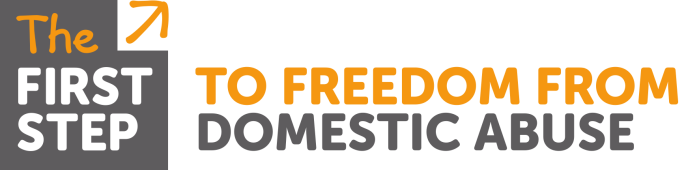 Domestic Abuse TrainingCourse:		Impact of Domestic Abuse on Teenagers  Aimed at:	Professionals working directly with teenagers or victims of Domestic Abuse who have teenage children Trainer:		Malka LivingstoneTime:		9.30am – 4.30pmDate & Venue:	TBCContent: 		An interactive course with opportunity for participants to reflect, discuss and share their own practice and attitudes towards domestic abuse. The day covers: Ways teenagers are affected by domestic abuseIdentifying healthy, unhealthy and abusive relationships?Information teenagers get about relationshipsGrooming & other methods used by perpetrators Early warning signs of an abusive partnerBarriers to seeking effective supportAll handouts & attendance certificates will be provided by the Trainer